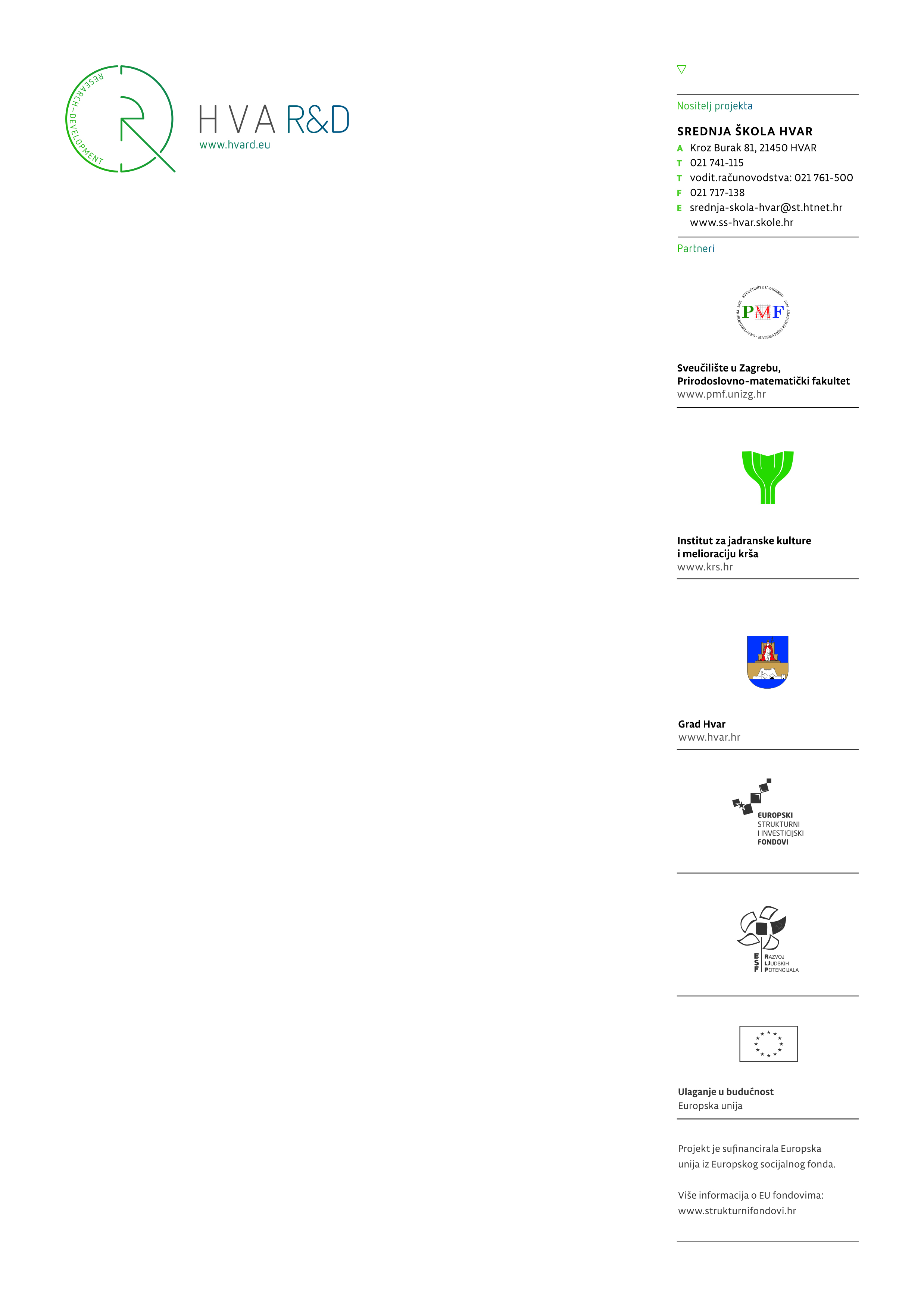 Poziv na drugu projektnu konferenciju u sklopu projekta HvaR&D